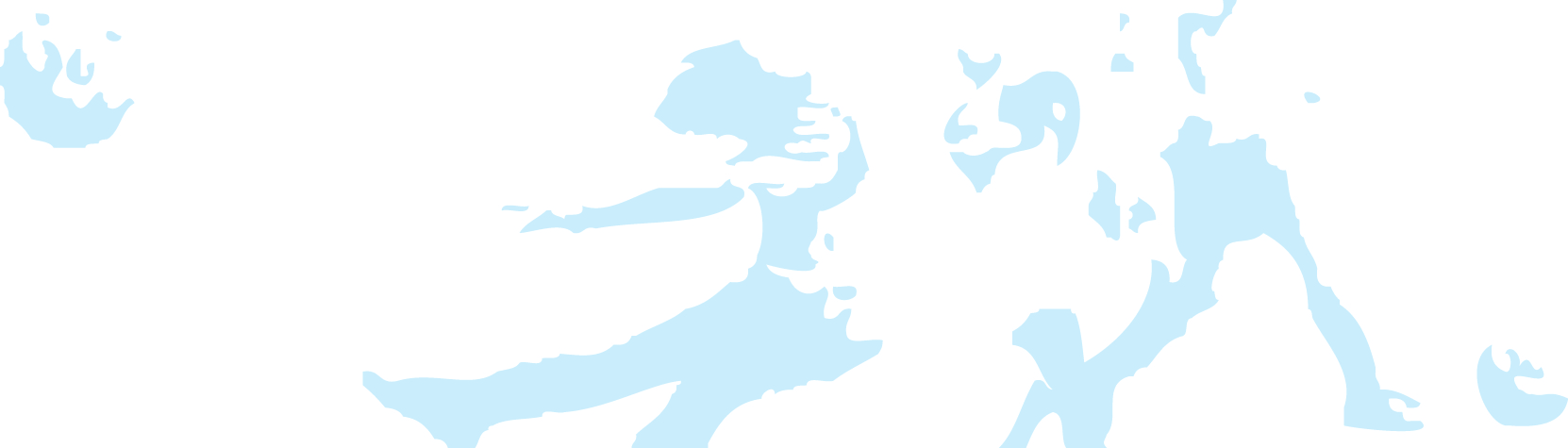 I utgangspunktet skal alle utgifter sendes direkte til Kolnes IL. Faktura skal alltid merkes med lag, beskrivelse og referanseperson.Unntaksvis: Beløp under kr.1000,- kan betales av lagleder eller annen person tilknyttet laget og deretter søkes refundert av Kolnes IL. Originalkvittering må da legges ved Kolnes ILs refusjonsskjema. Søknaden om refusjon vil da bli behandlet som en hvilken som helst faktura som idrettslaget mottar.REFUSJONSSKJEMAAvdeling:Lag:Årsklasse:Totalbeløp:Beløpet dekker:Dato for kjøp:Ansvarlig for kjøp:Overføres til kontonummer:Navn på kontoinnehaver:Kommentar: